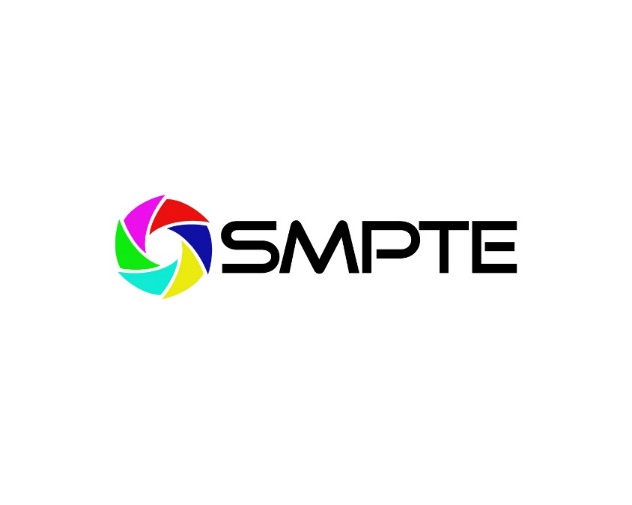 SOCIETY OF MOTION PICTURE & TELEVISION ENGINEERSStudent Media Technology Grant ApplicationDeadline:  April 15, 2023In order to be reviewed, the following items must be included in this application package:Current Official School Transcript (or International equivalent)
May be sent from the school electronically or hard copyDetailed statement of how the grant will be used and how the opportunity is tied to pursing a career in media technology.
2023 grants must be focus on living expenses to support internships in the media technology field. This statement must also include the applicant’s plans to work in media science and technology as well as how this opportunity can help advance their career.A letter of recommendation must be submitted from an academic advisor. 
The letter must be signed and dated and must include the Recommender's name, title, telephone number, and email. Reference letters must indicate the applicant has potential in this career as well as the potential benefits of this opportunity.Proof of acceptance to an internship program Submit Completed Application and Essay to:  Lisa Kehrle, lkehrle@smpte.org School Transcript and Letter of Recommendation can be sent electronically, if possible, or under separate cover to:Lisa KehrleSociety of Motion Picture and Television Engineers445 Hamilton Avenue, Ste 601 White Plains, NY 10601 USADeadline:  April 15, 2023APPLICANT InformationAPPLICANT InformationName:Name:School: (The primary selection criteria for the Grant shall be technical merit, but if multiple applications of equal merit are received a preference should be given to students attending Ohio University.)School: (The primary selection criteria for the Grant shall be technical merit, but if multiple applications of equal merit are received a preference should be given to students attending Ohio University.)Declared Major / Field of Study: (Applicants must be active in a program in a field that emphasizes the engineering, science, advanced technologies and/or fundamental theories associated with motion imaging, sound, metadata and/or workflows consistent with SMPTE’s field of interest.)Declared Major / Field of Study: (Applicants must be active in a program in a field that emphasizes the engineering, science, advanced technologies and/or fundamental theories associated with motion imaging, sound, metadata and/or workflows consistent with SMPTE’s field of interest.)Mailing Address:Mailing Address:Email:Phone: